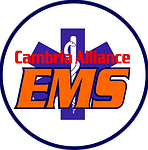 Cambria Alliance EMS725 2nd Street Cresson, Pa 16630814.886.5641 -- 814.886.7514 (fax)EMS Vehicle Collision & Personal Injury ReportMust be filed within 24hrs of incident—within 8hrs if fatality involvedCambria Alliance EMS725 2nd Street Cresson, Pa 16630814.886.5641 -- 814.886.7514 (fax)EMS Vehicle Collision & Personal Injury ReportMust be filed within 24hrs of incident—within 8hrs if fatality involvedCambria Alliance EMS725 2nd Street Cresson, Pa 16630814.886.5641 -- 814.886.7514 (fax)EMS Vehicle Collision & Personal Injury ReportMust be filed within 24hrs of incident—within 8hrs if fatality involvedCambria Alliance EMS725 2nd Street Cresson, Pa 16630814.886.5641 -- 814.886.7514 (fax)EMS Vehicle Collision & Personal Injury ReportMust be filed within 24hrs of incident—within 8hrs if fatality involvedCambria Alliance EMS725 2nd Street Cresson, Pa 16630814.886.5641 -- 814.886.7514 (fax)EMS Vehicle Collision & Personal Injury ReportMust be filed within 24hrs of incident—within 8hrs if fatality involvedCambria Alliance EMS725 2nd Street Cresson, Pa 16630814.886.5641 -- 814.886.7514 (fax)EMS Vehicle Collision & Personal Injury ReportMust be filed within 24hrs of incident—within 8hrs if fatality involvedCambria Alliance EMS725 2nd Street Cresson, Pa 16630814.886.5641 -- 814.886.7514 (fax)EMS Vehicle Collision & Personal Injury ReportMust be filed within 24hrs of incident—within 8hrs if fatality involvedCambria Alliance EMS725 2nd Street Cresson, Pa 16630814.886.5641 -- 814.886.7514 (fax)EMS Vehicle Collision & Personal Injury ReportMust be filed within 24hrs of incident—within 8hrs if fatality involvedCambria Alliance EMS725 2nd Street Cresson, Pa 16630814.886.5641 -- 814.886.7514 (fax)EMS Vehicle Collision & Personal Injury ReportMust be filed within 24hrs of incident—within 8hrs if fatality involvedCambria Alliance EMS725 2nd Street Cresson, Pa 16630814.886.5641 -- 814.886.7514 (fax)EMS Vehicle Collision & Personal Injury ReportMust be filed within 24hrs of incident—within 8hrs if fatality involvedCambria Alliance EMS725 2nd Street Cresson, Pa 16630814.886.5641 -- 814.886.7514 (fax)EMS Vehicle Collision & Personal Injury ReportMust be filed within 24hrs of incident—within 8hrs if fatality involvedDate of accidentDate of accidentDate of accidentDate of accidentDay of weekDay of weekDay of weekDay of weekDay of weekDay of weekDay of weekTime of dayTime of dayMonthDayDayYearMoTuWeThFrSaSuHour (24hr)MinuteService InformationService NameService NameService NameService NameService NameService NameService NameService NameService NameService NameService NameService NameService NameService NameService NameService NameService NameAffiliate NumberAffiliate NumberAffiliate NumberAffiliate NumberAffiliate NumberAffiliate NumberAffiliate NumberAffiliate NumberAffiliate NumberService InformationName of person filing reportName of person filing reportName of person filing reportName of person filing reportName of person filing reportName of person filing reportName of person filing reportName of person filing reportName of person filing reportName of person filing reportName of person filing reportName of person filing reportName of person filing reportName of person filing reportName of person filing reportName of person filing reportName of person filing reportTitleTitleTitleTitleTitleTitleTitleTitleTitleService InformationPhonePhonePhonePhonePhonePhonePhonePhonePhonePhonePhonePhonePhonePhoneEmailEmailEmailEmailEmailEmailEmailEmailEmailEmailEmailEmailService InformationStreet AddressStreet AddressStreet AddressStreet AddressStreet AddressStreet AddressStreet AddressStreet AddressStreet AddressStreet AddressStreet AddressStreet AddressStreet AddressStreet AddressStreet AddressStreet AddressStreet AddressStreet AddressStreet AddressStreet AddressStreet AddressStreet AddressStreet AddressApt/RmApt/RmApt/RmService InformationCityCityCityCityCityCityCityCityCityCityCityCityCityCityCityCityCityState & ZipState & ZipState & ZipState & ZipState & ZipState & ZipState & ZipState & ZipState & ZipMakeMakeMakeMakeMakeMakeMakeMakeModelModelModelModelModelModelModelModelModelModelYearYearYearDrivable after accidentDrivable after accidentDrivable after accidentDrivable after accidentDrivable after accidentDrivable after accidentAccident InformationNumber of Vehicles involvedNumber of Vehicles involvedNumber of Vehicles involvedNumber of Vehicles involvedNumber of Vehicles involvedInvolved in collision withInvolved in collision withInvolved in collision withInvolved in collision withInvolved in collision withInvolved in collision withInvolved in collision withInvolved in collision withInvolved in collision withInvolved in collision withInvolved in collision withInvolved in collision withInvolved in collision withInvolved in collision withInvolved in collision withInvolved in collision withInvolved in collision withInvolved in collision withInvolved in collision withInvolved in collision withInvolved in collision withAccident InformationAmbulance(s)Ambulance(s)Ambulance(s)AnimalAnimalAnimalAnimalAnimalAnimalNatural ObjectNatural ObjectNatural ObjectNatural ObjectNatural ObjectNatural ObjectFixed ObjectFixed ObjectFixed ObjectFixed ObjectAccident InformationOther Emer. ServiceOther Emer. ServiceOther Emer. ServicePedestrianPedestrianPedestrianPedestrianPedestrianPedestrianBicycleBicycleBicycleBicycleBicycleBicycleVehicle in trafficVehicle in trafficVehicle in trafficVehicle in trafficAccident InformationCivilian Vehicle(s)Civilian Vehicle(s)Civilian Vehicle(s)Vehicle overturnedVehicle overturnedVehicle overturnedVehicle overturnedVehicle overturnedVehicle overturnedParked vehicleParked vehicleParked vehicleParked vehicleParked vehicleParked vehicleLeft road; no impactLeft road; no impactLeft road; no impactLeft road; no impactAccident InformationImpact TypeImpact TypeImpact TypeImpact TypeImpact TypeImpact TypeImpact TypeImpact TypeImpact TypeImpact TypeImpact TypeImpact TypeImpact TypeImpact TypeImpact TypeImpact TypeImpact TypeImpact TypeImpact TypeImpact TypeImpact TypeImpact TypeImpact TypeImpact TypeImpact TypeImpact TypeAccident InformationFront to rearSideswipeSideswipeSideswipeSideswipeSideswipeRolloverRolloverBroadsideBroadsideBroadsideHead onHead onHead onHead onHead onOtherAccident InformationAccident InformationAccident InformationAccident InformationAccident InformationAccident InformationAccident InformationAccident InformationAccident InformationAccident InformationAccident InformationAccident InformationAccident InformationAccident InformationAccident InformationAccident InformationAccident InformationAccident InformationAccident InformationAccident InformationAccident InformationAccident InformationAccident InformationAccident InformationAccident InformationAccident InformationAccident InformationAccident InformationLocation of accident (street name/route no./intersection)Location of accident (street name/route no./intersection)Location of accident (street name/route no./intersection)Location of accident (street name/route no./intersection)Location of accident (street name/route no./intersection)Location of accident (street name/route no./intersection)Location of accident (street name/route no./intersection)Location of accident (street name/route no./intersection)Location of accident (street name/route no./intersection)Location of accident (street name/route no./intersection)Location of accident (street name/route no./intersection)Location of accident (street name/route no./intersection)Location of accident (street name/route no./intersection)Location of accident (street name/route no./intersection)Location of accident (street name/route no./intersection)Location of accident (street name/route no./intersection)Nearest Mile MarkerNearest Mile MarkerNearest Mile MarkerNearest Mile MarkerNearest Mile MarkerNearest Mile MarkerNearest Mile MarkerNearest Mile MarkerNo. of lanesNo. of lanesAccident InformationApprox. speed of CAEMS vehicleApprox. speed of CAEMS vehicleApprox. speed of CAEMS vehicleApprox. speed of CAEMS vehicleApprox. speed of CAEMS vehicleApprox. speed of CAEMS vehiclePosted speed limitPosted speed limitPosted speed limitPosted speed limitPosted speed limitPosted speed limitPosted speed limitPosted speed limitPosted speed limitPosted speed limitTraffic controls   Stop Sign   Yield Sign   Signal light   OtherTraffic controls   Stop Sign   Yield Sign   Signal light   OtherTraffic controls   Stop Sign   Yield Sign   Signal light   OtherTraffic controls   Stop Sign   Yield Sign   Signal light   OtherTraffic controls   Stop Sign   Yield Sign   Signal light   OtherTraffic controls   Stop Sign   Yield Sign   Signal light   OtherTraffic controls   Stop Sign   Yield Sign   Signal light   OtherTraffic controls   Stop Sign   Yield Sign   Signal light   OtherTraffic controls   Stop Sign   Yield Sign   Signal light   OtherTraffic controls   Stop Sign   Yield Sign   Signal light   OtherAccident InformationTraffic signal during accident   Red   Yellow   Green   Arrow signal   N/ATraffic signal during accident   Red   Yellow   Green   Arrow signal   N/ATraffic signal during accident   Red   Yellow   Green   Arrow signal   N/ATraffic signal during accident   Red   Yellow   Green   Arrow signal   N/ATraffic signal during accident   Red   Yellow   Green   Arrow signal   N/ATraffic signal during accident   Red   Yellow   Green   Arrow signal   N/ATraffic signal during accident   Red   Yellow   Green   Arrow signal   N/ATraffic signal during accident   Red   Yellow   Green   Arrow signal   N/ATraffic signal during accident   Red   Yellow   Green   Arrow signal   N/ATraffic signal during accident   Red   Yellow   Green   Arrow signal   N/ATraffic signal during accident   Red   Yellow   Green   Arrow signal   N/AWarning devices in use   Visual (red lights)   Audible (siren)   Headlights   NoneWarning devices in use   Visual (red lights)   Audible (siren)   Headlights   NoneWarning devices in use   Visual (red lights)   Audible (siren)   Headlights   NoneWarning devices in use   Visual (red lights)   Audible (siren)   Headlights   NoneWarning devices in use   Visual (red lights)   Audible (siren)   Headlights   NoneWarning devices in use   Visual (red lights)   Audible (siren)   Headlights   NoneWarning devices in use   Visual (red lights)   Audible (siren)   Headlights   NoneWarning devices in use   Visual (red lights)   Audible (siren)   Headlights   NoneWarning devices in use   Visual (red lights)   Audible (siren)   Headlights   NoneWarning devices in use   Visual (red lights)   Audible (siren)   Headlights   NoneWarning devices in use   Visual (red lights)   Audible (siren)   Headlights   NoneWarning devices in use   Visual (red lights)   Audible (siren)   Headlights   NoneWarning devices in use   Visual (red lights)   Audible (siren)   Headlights   NoneWarning devices in use   Visual (red lights)   Audible (siren)   Headlights   NoneWarning devices in use   Visual (red lights)   Audible (siren)   Headlights   NoneAccident InformationWeather   Clear   Foggy   Cloudy    Rain    Snow    IceWeather   Clear   Foggy   Cloudy    Rain    Snow    IceWeather   Clear   Foggy   Cloudy    Rain    Snow    IceWeather   Clear   Foggy   Cloudy    Rain    Snow    IceWeather   Clear   Foggy   Cloudy    Rain    Snow    IceWeather   Clear   Foggy   Cloudy    Rain    Snow    IceWeather   Clear   Foggy   Cloudy    Rain    Snow    IceWeather   Clear   Foggy   Cloudy    Rain    Snow    IceLighting   Daylight	 Dark – Road lighting   Dusk/Dawn	 Dark – Road unlightedLighting   Daylight	 Dark – Road lighting   Dusk/Dawn	 Dark – Road unlightedLighting   Daylight	 Dark – Road lighting   Dusk/Dawn	 Dark – Road unlightedLighting   Daylight	 Dark – Road lighting   Dusk/Dawn	 Dark – Road unlightedLighting   Daylight	 Dark – Road lighting   Dusk/Dawn	 Dark – Road unlightedLighting   Daylight	 Dark – Road lighting   Dusk/Dawn	 Dark – Road unlightedLighting   Daylight	 Dark – Road lighting   Dusk/Dawn	 Dark – Road unlightedLighting   Daylight	 Dark – Road lighting   Dusk/Dawn	 Dark – Road unlightedLighting   Daylight	 Dark – Road lighting   Dusk/Dawn	 Dark – Road unlightedLighting   Daylight	 Dark – Road lighting   Dusk/Dawn	 Dark – Road unlightedLighting   Daylight	 Dark – Road lighting   Dusk/Dawn	 Dark – Road unlightedRoad Surface   Dry   Wet   Icy   SnowRoad Surface   Dry   Wet   Icy   SnowRoad Surface   Dry   Wet   Icy   SnowRoad Surface   Dry   Wet   Icy   SnowRoad Surface   Dry   Wet   Icy   SnowRoad Surface   Dry   Wet   Icy   SnowRoad Surface   Dry   Wet   Icy   SnowAccident InformationMode of service at time of accident   Responding to an emergency   Responding to non-emergency   Parked at incident   Routine driving   Driver training   Transporting patient – non-emergency   Transporting patient – emergency   Parked – not at an incident   Backing up   Other (please specify): Mode of service at time of accident   Responding to an emergency   Responding to non-emergency   Parked at incident   Routine driving   Driver training   Transporting patient – non-emergency   Transporting patient – emergency   Parked – not at an incident   Backing up   Other (please specify): Mode of service at time of accident   Responding to an emergency   Responding to non-emergency   Parked at incident   Routine driving   Driver training   Transporting patient – non-emergency   Transporting patient – emergency   Parked – not at an incident   Backing up   Other (please specify): Mode of service at time of accident   Responding to an emergency   Responding to non-emergency   Parked at incident   Routine driving   Driver training   Transporting patient – non-emergency   Transporting patient – emergency   Parked – not at an incident   Backing up   Other (please specify): Mode of service at time of accident   Responding to an emergency   Responding to non-emergency   Parked at incident   Routine driving   Driver training   Transporting patient – non-emergency   Transporting patient – emergency   Parked – not at an incident   Backing up   Other (please specify): Mode of service at time of accident   Responding to an emergency   Responding to non-emergency   Parked at incident   Routine driving   Driver training   Transporting patient – non-emergency   Transporting patient – emergency   Parked – not at an incident   Backing up   Other (please specify): Mode of service at time of accident   Responding to an emergency   Responding to non-emergency   Parked at incident   Routine driving   Driver training   Transporting patient – non-emergency   Transporting patient – emergency   Parked – not at an incident   Backing up   Other (please specify): Mode of service at time of accident   Responding to an emergency   Responding to non-emergency   Parked at incident   Routine driving   Driver training   Transporting patient – non-emergency   Transporting patient – emergency   Parked – not at an incident   Backing up   Other (please specify): Mode of service at time of accident   Responding to an emergency   Responding to non-emergency   Parked at incident   Routine driving   Driver training   Transporting patient – non-emergency   Transporting patient – emergency   Parked – not at an incident   Backing up   Other (please specify): Mode of service at time of accident   Responding to an emergency   Responding to non-emergency   Parked at incident   Routine driving   Driver training   Transporting patient – non-emergency   Transporting patient – emergency   Parked – not at an incident   Backing up   Other (please specify): Mode of service at time of accident   Responding to an emergency   Responding to non-emergency   Parked at incident   Routine driving   Driver training   Transporting patient – non-emergency   Transporting patient – emergency   Parked – not at an incident   Backing up   Other (please specify): Mode of service at time of accident   Responding to an emergency   Responding to non-emergency   Parked at incident   Routine driving   Driver training   Transporting patient – non-emergency   Transporting patient – emergency   Parked – not at an incident   Backing up   Other (please specify): Mode of service at time of accident   Responding to an emergency   Responding to non-emergency   Parked at incident   Routine driving   Driver training   Transporting patient – non-emergency   Transporting patient – emergency   Parked – not at an incident   Backing up   Other (please specify): Mode of service at time of accident   Responding to an emergency   Responding to non-emergency   Parked at incident   Routine driving   Driver training   Transporting patient – non-emergency   Transporting patient – emergency   Parked – not at an incident   Backing up   Other (please specify): Mode of service at time of accident   Responding to an emergency   Responding to non-emergency   Parked at incident   Routine driving   Driver training   Transporting patient – non-emergency   Transporting patient – emergency   Parked – not at an incident   Backing up   Other (please specify): Mode of service at time of accident   Responding to an emergency   Responding to non-emergency   Parked at incident   Routine driving   Driver training   Transporting patient – non-emergency   Transporting patient – emergency   Parked – not at an incident   Backing up   Other (please specify): Mode of service at time of accident   Responding to an emergency   Responding to non-emergency   Parked at incident   Routine driving   Driver training   Transporting patient – non-emergency   Transporting patient – emergency   Parked – not at an incident   Backing up   Other (please specify): Mode of service at time of accident   Responding to an emergency   Responding to non-emergency   Parked at incident   Routine driving   Driver training   Transporting patient – non-emergency   Transporting patient – emergency   Parked – not at an incident   Backing up   Other (please specify): Mode of service at time of accident   Responding to an emergency   Responding to non-emergency   Parked at incident   Routine driving   Driver training   Transporting patient – non-emergency   Transporting patient – emergency   Parked – not at an incident   Backing up   Other (please specify): Mode of service at time of accident   Responding to an emergency   Responding to non-emergency   Parked at incident   Routine driving   Driver training   Transporting patient – non-emergency   Transporting patient – emergency   Parked – not at an incident   Backing up   Other (please specify): Mode of service at time of accident   Responding to an emergency   Responding to non-emergency   Parked at incident   Routine driving   Driver training   Transporting patient – non-emergency   Transporting patient – emergency   Parked – not at an incident   Backing up   Other (please specify): Mode of service at time of accident   Responding to an emergency   Responding to non-emergency   Parked at incident   Routine driving   Driver training   Transporting patient – non-emergency   Transporting patient – emergency   Parked – not at an incident   Backing up   Other (please specify): Mode of service at time of accident   Responding to an emergency   Responding to non-emergency   Parked at incident   Routine driving   Driver training   Transporting patient – non-emergency   Transporting patient – emergency   Parked – not at an incident   Backing up   Other (please specify): Mode of service at time of accident   Responding to an emergency   Responding to non-emergency   Parked at incident   Routine driving   Driver training   Transporting patient – non-emergency   Transporting patient – emergency   Parked – not at an incident   Backing up   Other (please specify): Mode of service at time of accident   Responding to an emergency   Responding to non-emergency   Parked at incident   Routine driving   Driver training   Transporting patient – non-emergency   Transporting patient – emergency   Parked – not at an incident   Backing up   Other (please specify): Mode of service at time of accident   Responding to an emergency   Responding to non-emergency   Parked at incident   Routine driving   Driver training   Transporting patient – non-emergency   Transporting patient – emergency   Parked – not at an incident   Backing up   Other (please specify): Accident InformationDescription of event (attach additional documentation as needed)Description of event (attach additional documentation as needed)Description of event (attach additional documentation as needed)Description of event (attach additional documentation as needed)Description of event (attach additional documentation as needed)Description of event (attach additional documentation as needed)Description of event (attach additional documentation as needed)Description of event (attach additional documentation as needed)Description of event (attach additional documentation as needed)Description of event (attach additional documentation as needed)Description of event (attach additional documentation as needed)Description of event (attach additional documentation as needed)Description of event (attach additional documentation as needed)Description of event (attach additional documentation as needed)Description of event (attach additional documentation as needed)Description of event (attach additional documentation as needed)Description of event (attach additional documentation as needed)Description of event (attach additional documentation as needed)Description of event (attach additional documentation as needed)Description of event (attach additional documentation as needed)Description of event (attach additional documentation as needed)Description of event (attach additional documentation as needed)Description of event (attach additional documentation as needed)Description of event (attach additional documentation as needed)Description of event (attach additional documentation as needed)Description of event (attach additional documentation as needed)